Section C - Le robinet qui coule…Après avoir vu la vidéo dans laquelle on aperçoit un robinet qui fuit, quelles grandeurs peux-tu mettre en relation? ________________________________________________________________________Quelle est la variable dépendante dans cette situation? Justifie ta réponse._____________________________________________________________________________________________________________________________________________________________________________________________Le temps pourrait-il être la variable dépendante?  ______________Quelle est la relation entre ces deux variables? Décris leur comportement.________________________________________________________________________________________________________________________________________________________________________________________________________________________________________________________________________________________________________S’agit-il d’une situation de proportionnalité?________________________________________________________________________________________________________________________________________________________________________Écris la régularité sous la forme d’une fraction (rapport constant).Peux-tu écrire une situation qui représente bien le phénomène?________________________________________________________________________________________________________________________________________________________________________________________________________________________________________________________________________________________________________________________________________________Au début de la vidéo, l’Évier est-il complètement vide? _______________Peux-tu tracer un graphique qui représente la situation COMPLÈTE? ______________________________________________________________________________________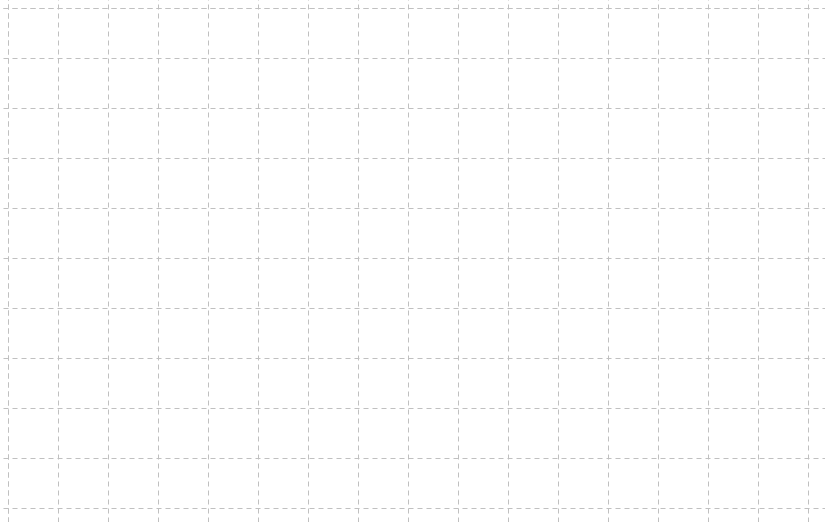 De quelle nature sont chacune des grandeurs (discrète ou continue)?________________________________________________________________________________________________________________Peut-on relier les points en traçant une droite? Justifie ta réponse.________________________________________________________Peux-tu représenter cette situation à l’aide d’une table de valeurs?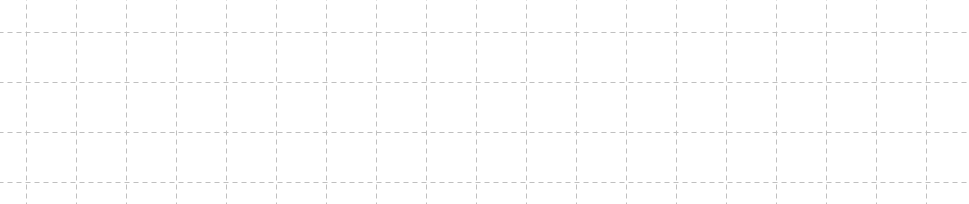 Peux-tu écrire une règle qui représente bien la situation? Peux-tu trouver la régularité dans cette règle?Comment se présente cette régularité :Dans la situation : _______________________________________________________________________________________________________________________________________________________________________Dans le graphique :_______________________________________________________________________________________________________________________________________________________________________Dans la table de valeurs :_______________________________________________________________________________________________________________________________________________________________________Dans la règle?_______________________________________________________________________________________________________________________________________________________________________Quelle est la capacité de cet évier?Dans combien de temps l’évier sera-t-il plein? Fais une approximation et justifie ta réponse.Après 8 minutes, quelle quantité (en gouttes) d’eau y a-t-il dans l’évier?Après combien de temps la quantité d’eau dans l’évier est-il de 12 gouttes? De 96 gouttes? De 1042 gouttes?Quel mode de représentation t’a été le plus utile? Justifie ta réponse à l’aide d’un message en mots?_______________________________________________________________________________________________________________________________________________________________________